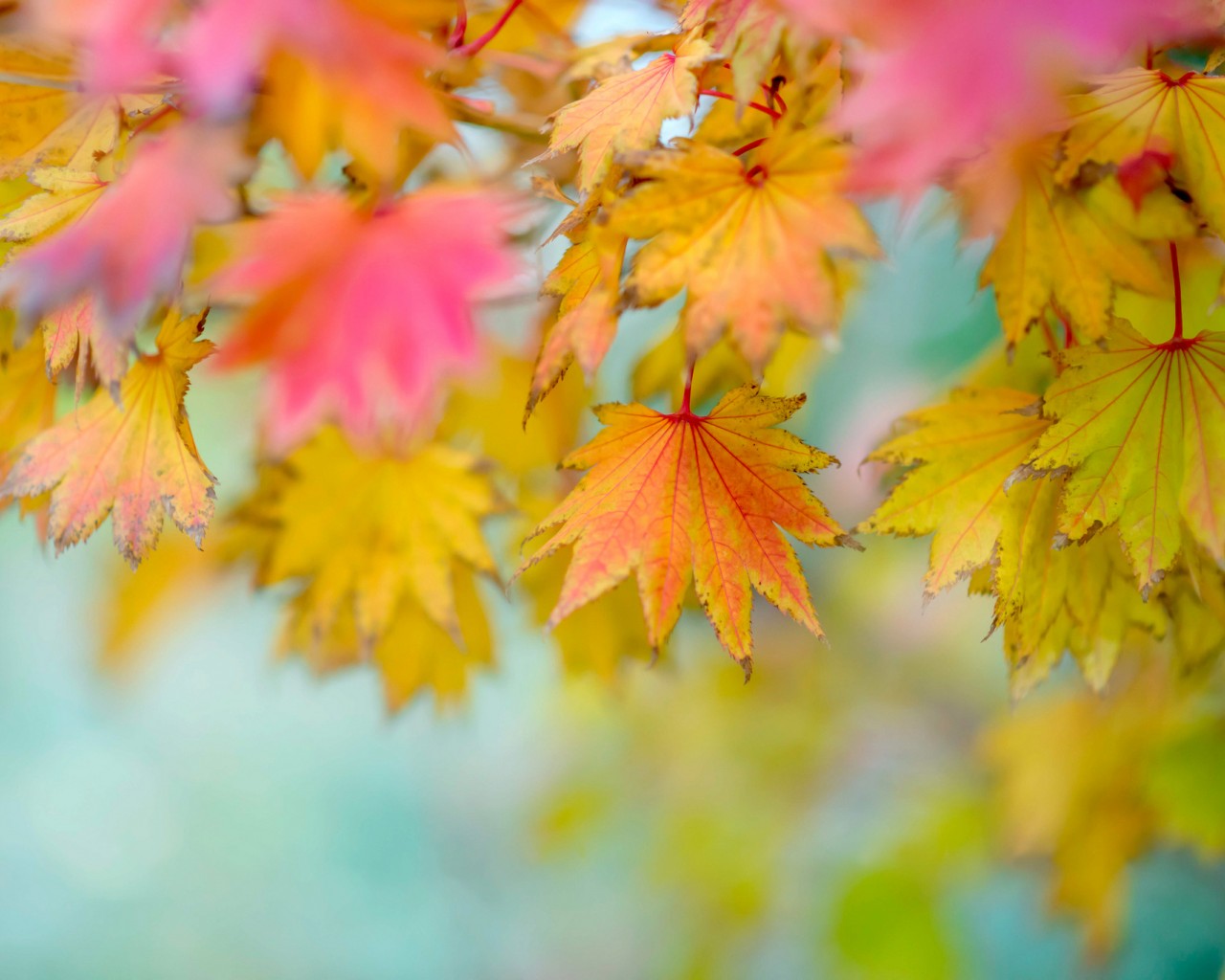 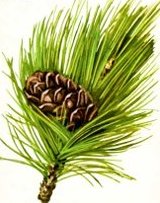 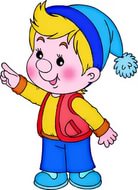 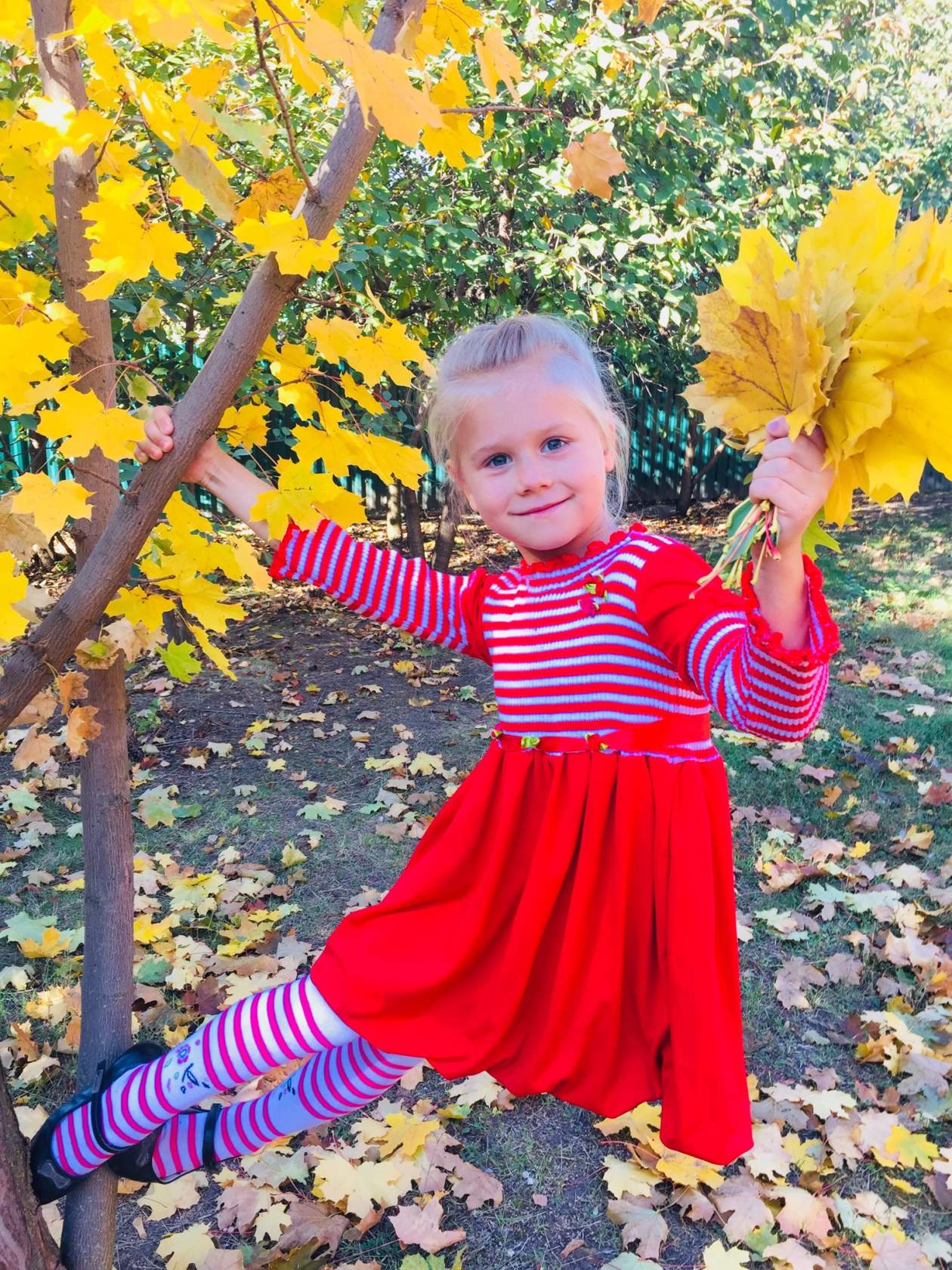 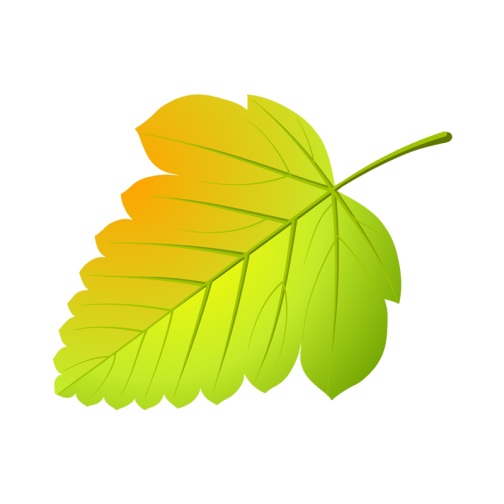 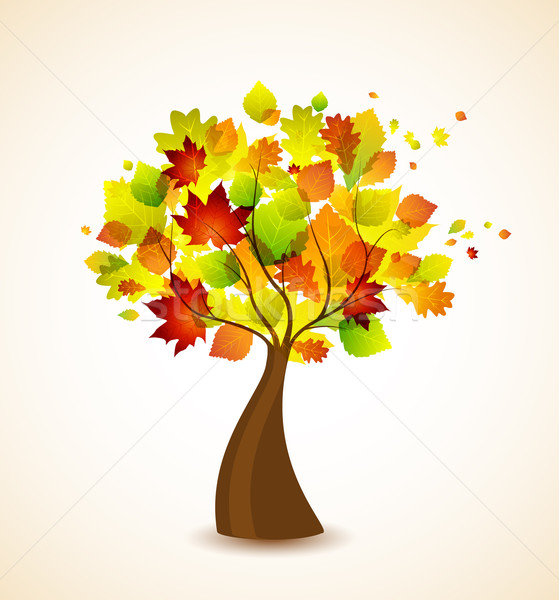 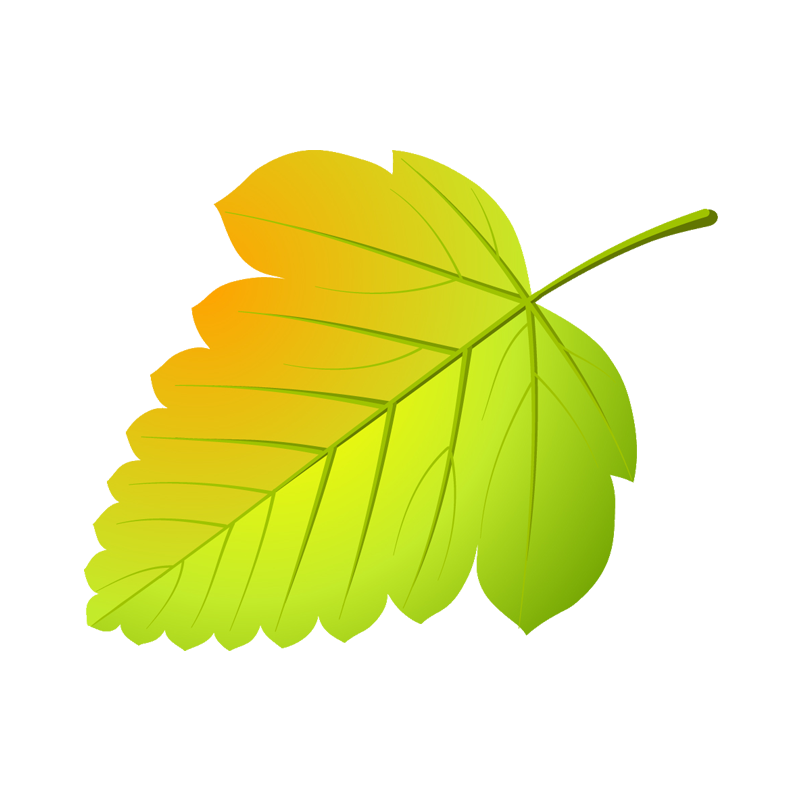 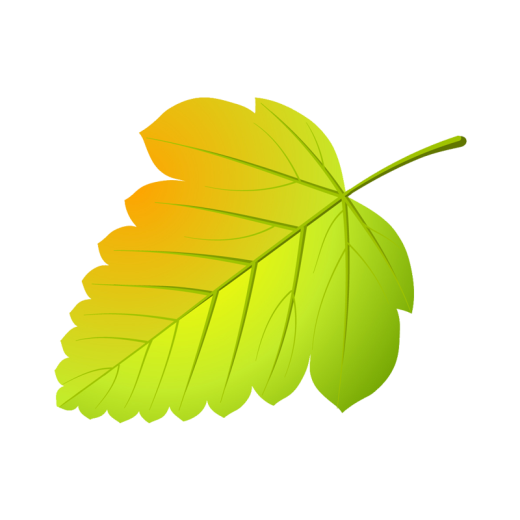 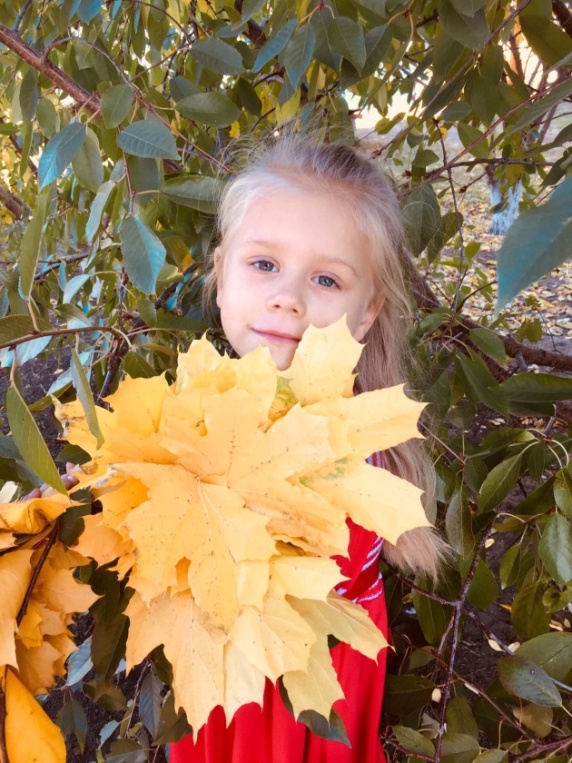 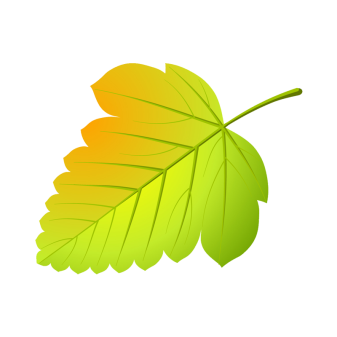 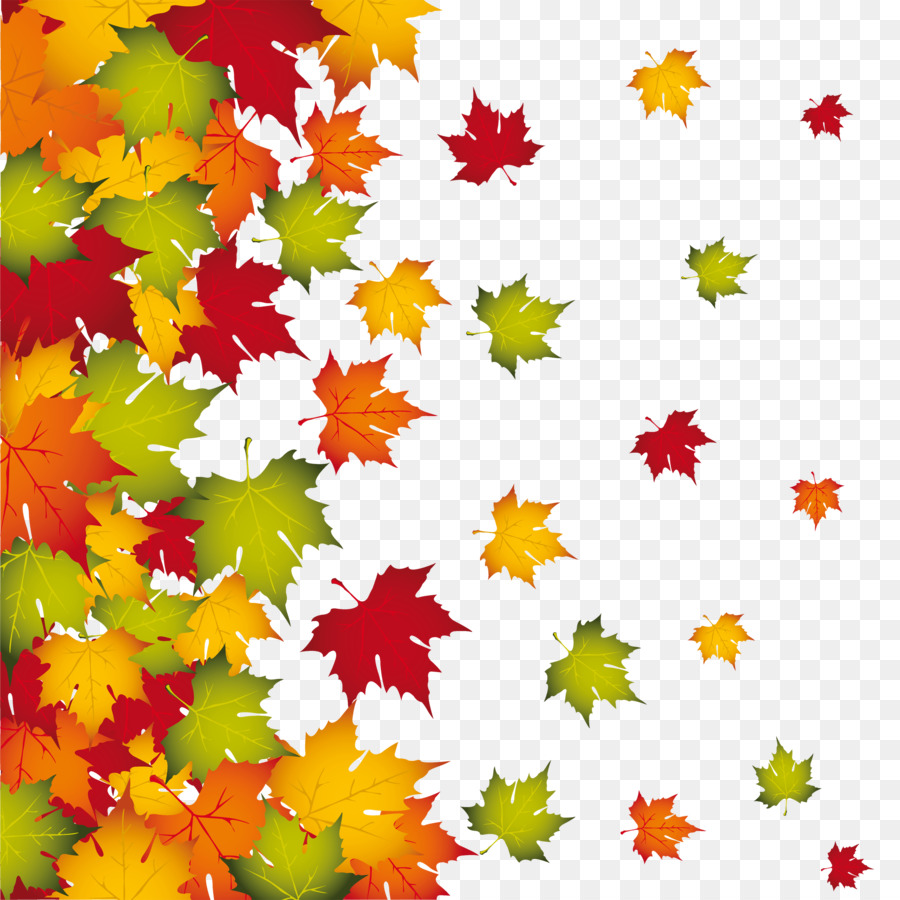     В Багаевском районе сотоялся ежегодный фестиваль «Свежий ветер». На большой сцене, под открытым небом, танцевальные коллективы из разных уголков нашей области порадовали зрителей хореографическими номерами, отражающими патриотичсекий дух россиян. А от выступления служб безопасности захватывало дух. Чего стоил только захват преступной группировки?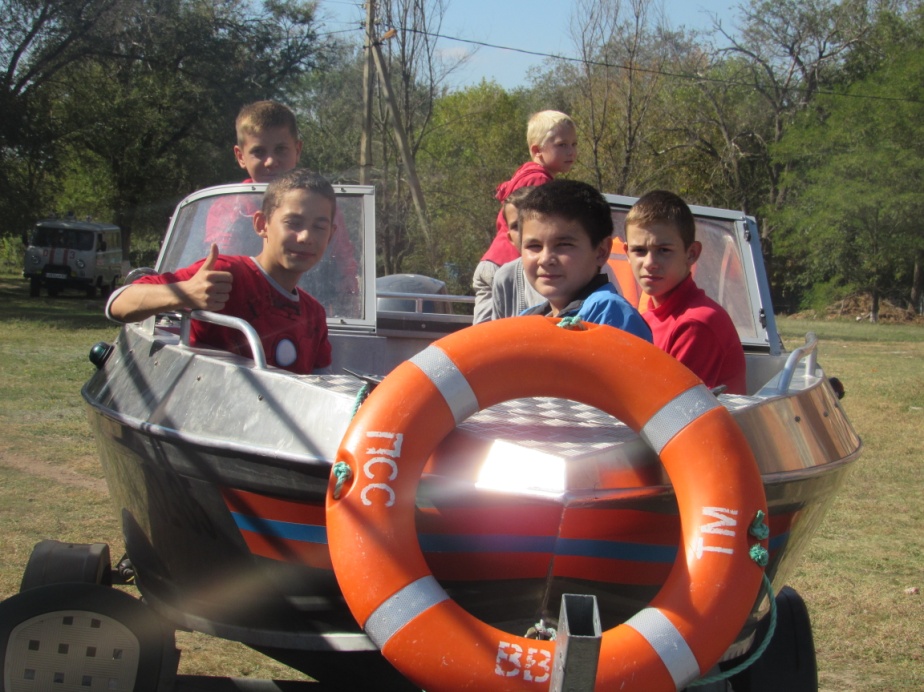      В конце фестиваля всех присутствующих гостей угостили «солдатской кашей» и чаем из лекарственных трав, которые были приготовлены поварами на полевой кухне. Было очень вкусно!)))       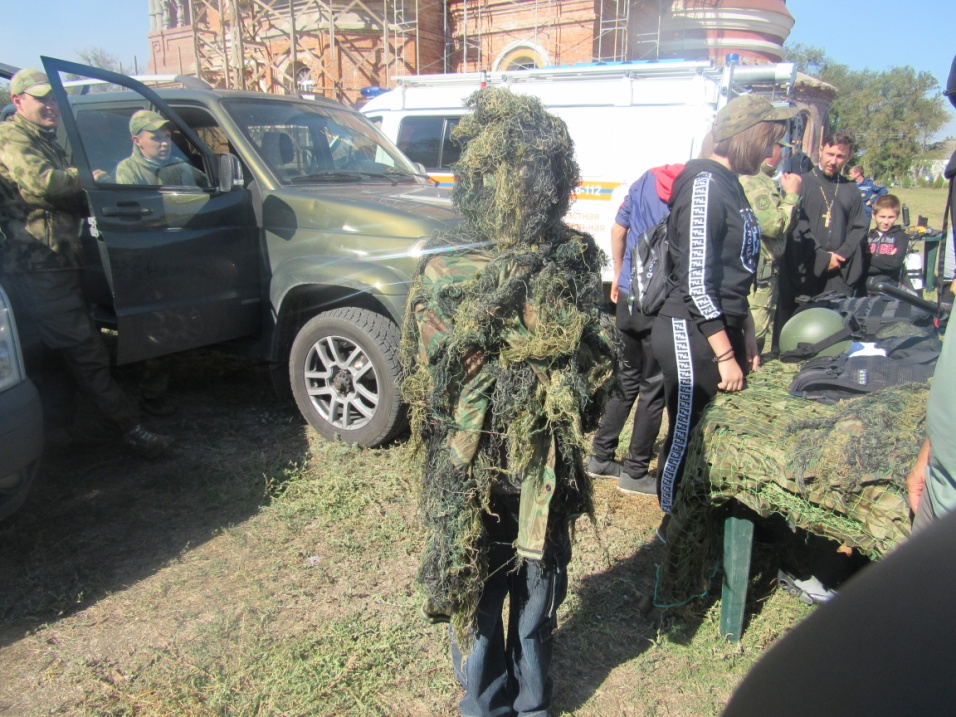 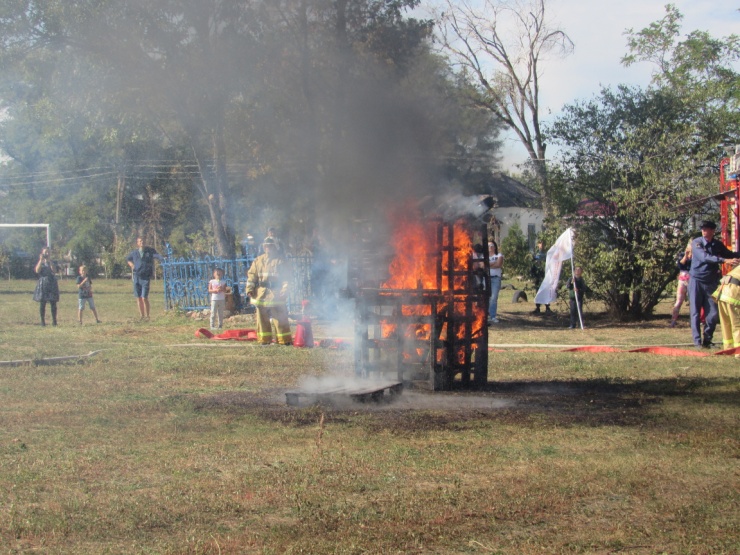 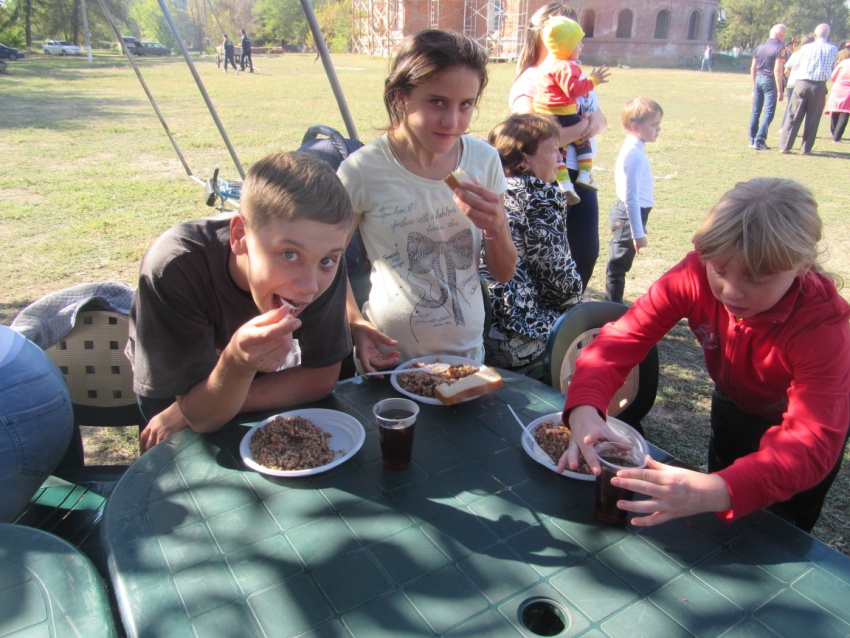 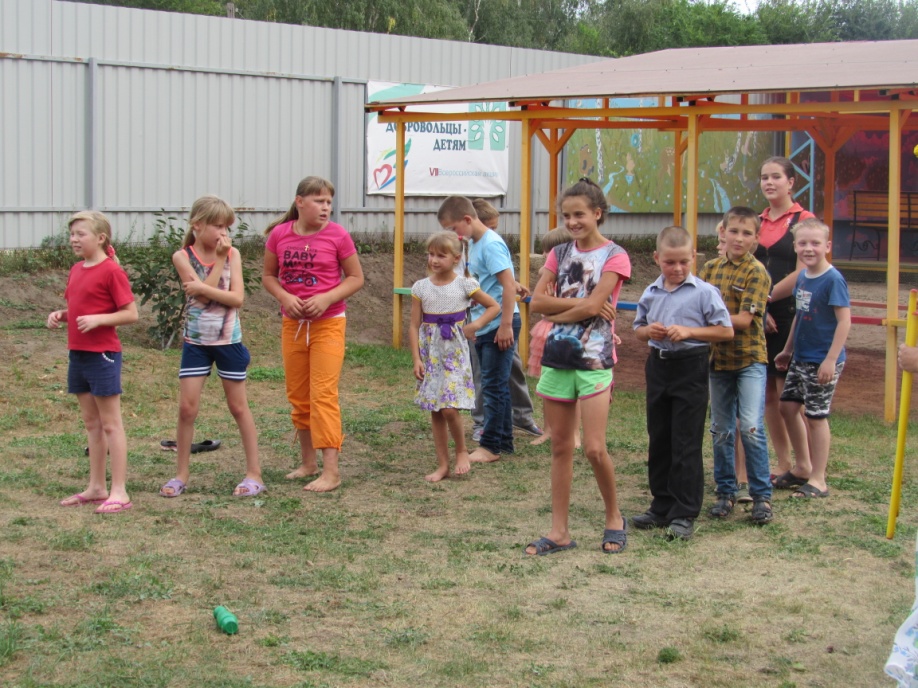 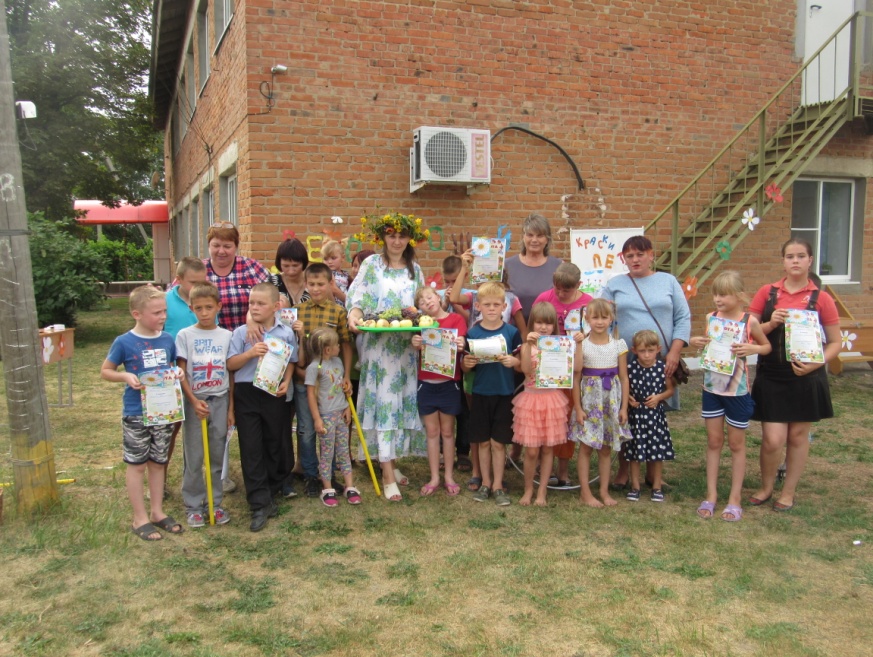 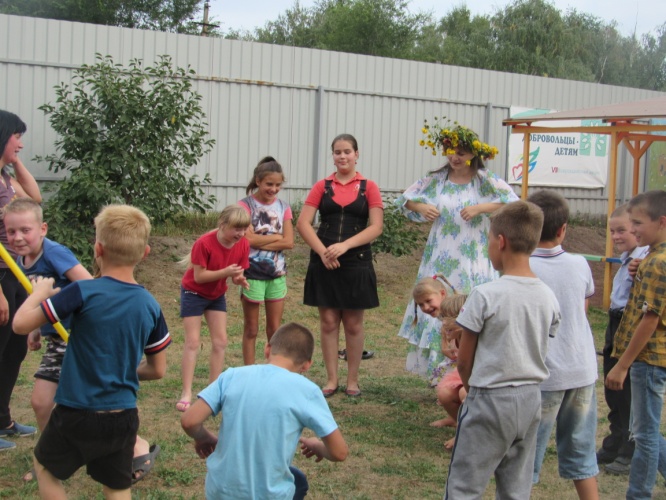 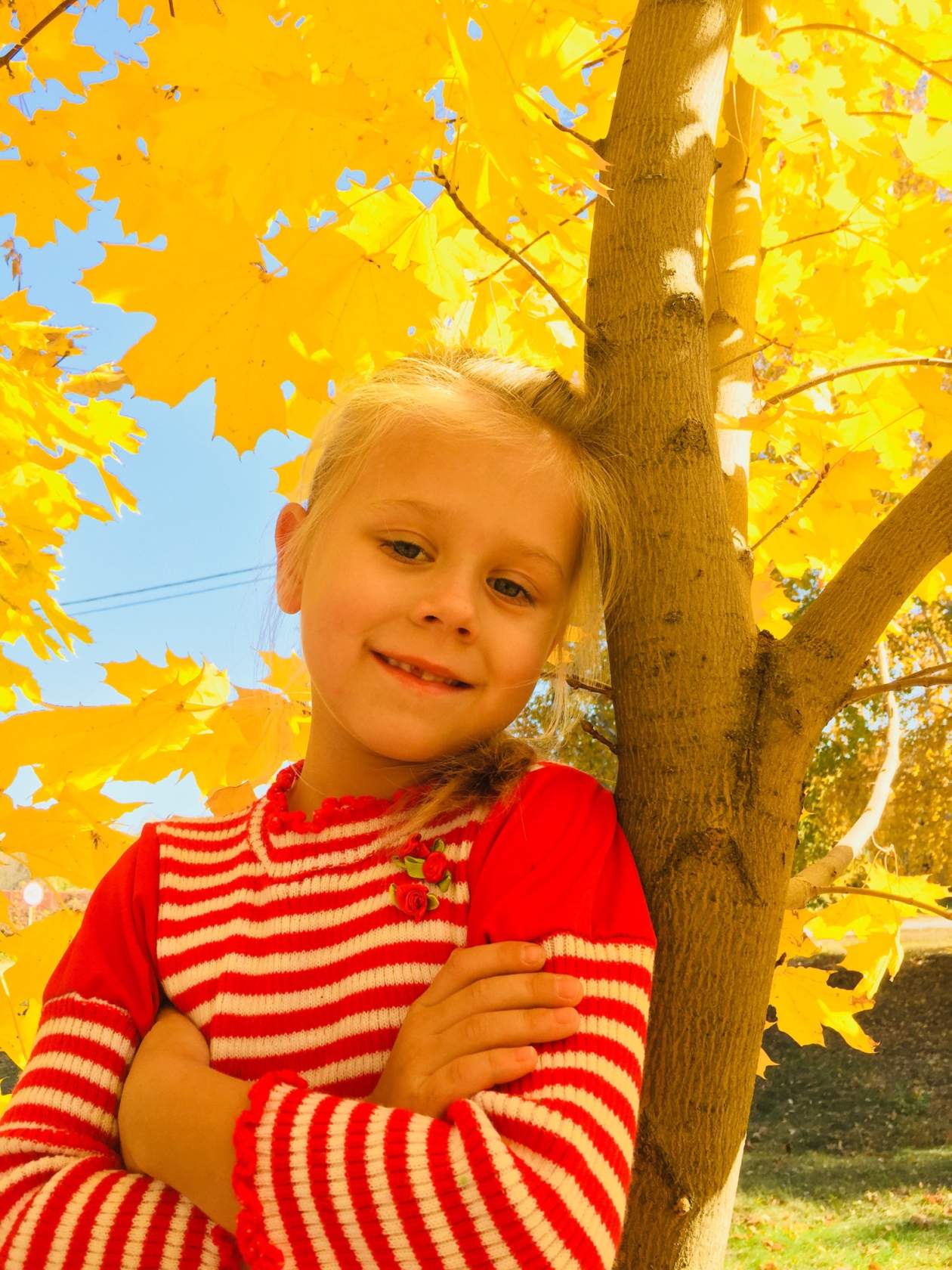 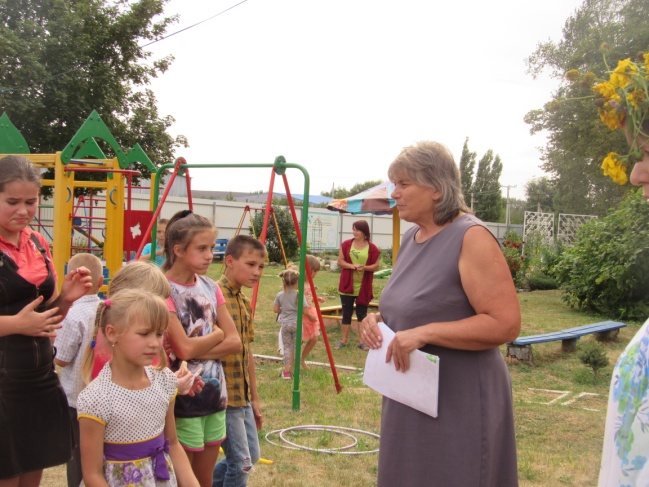 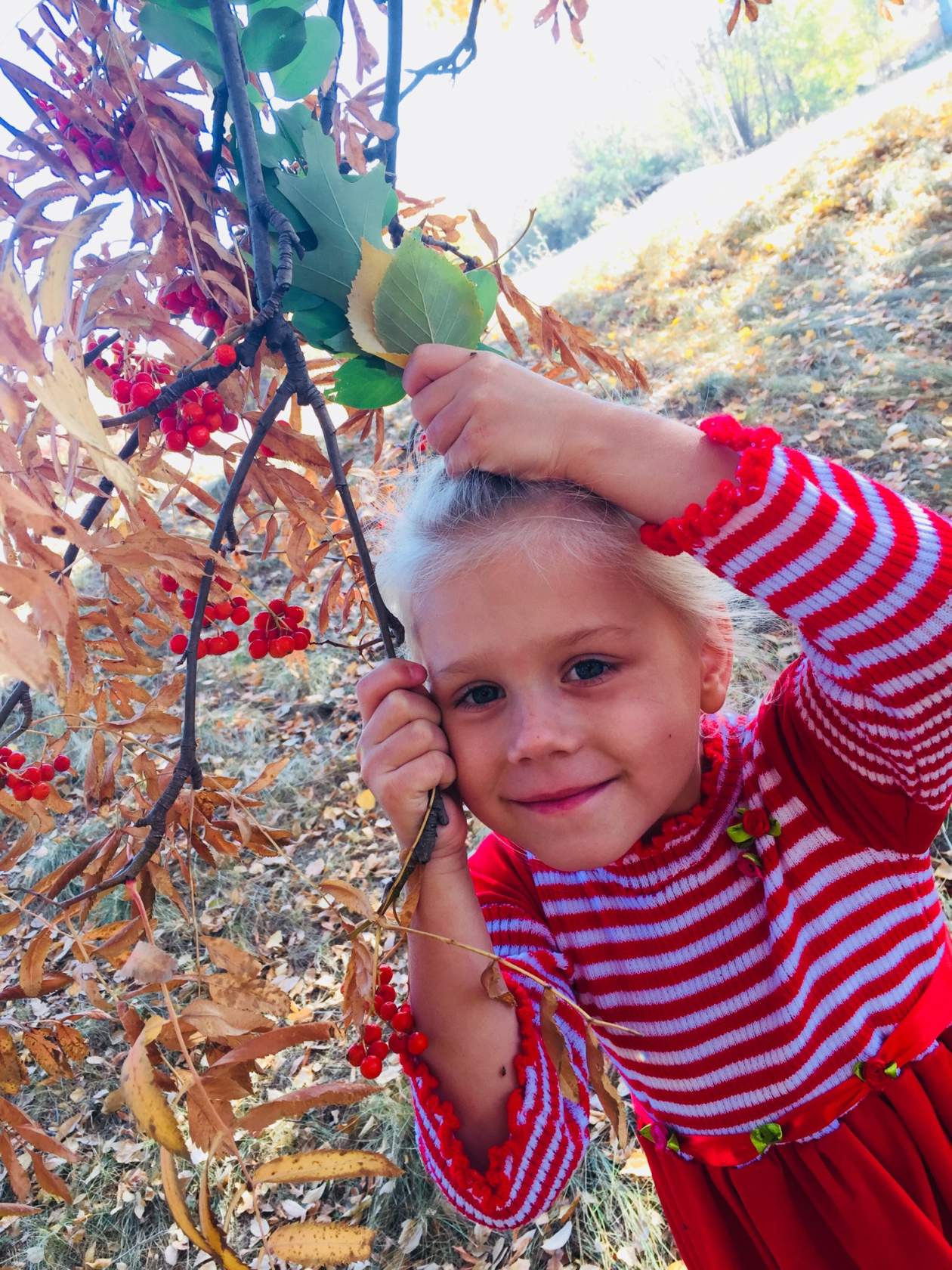 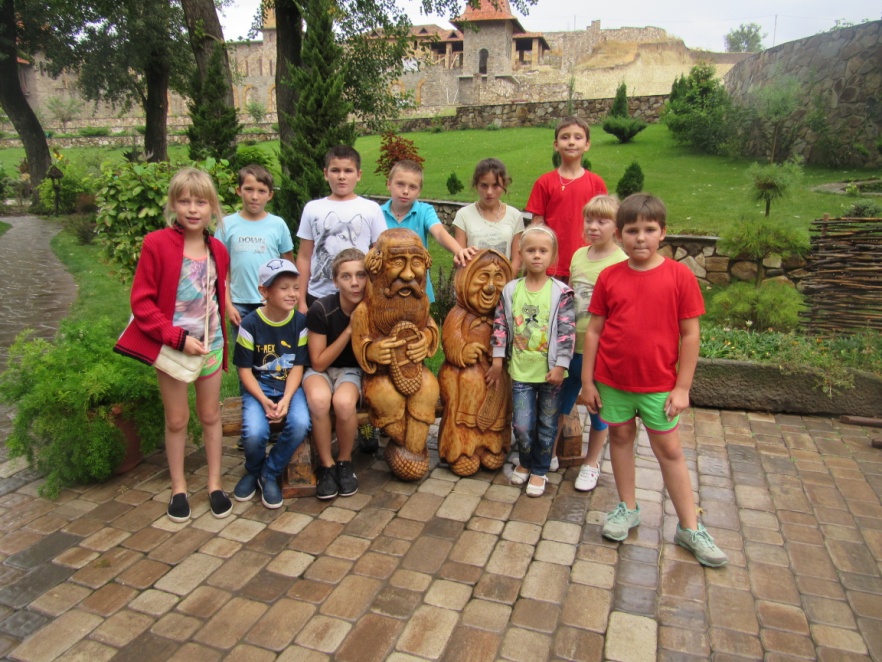 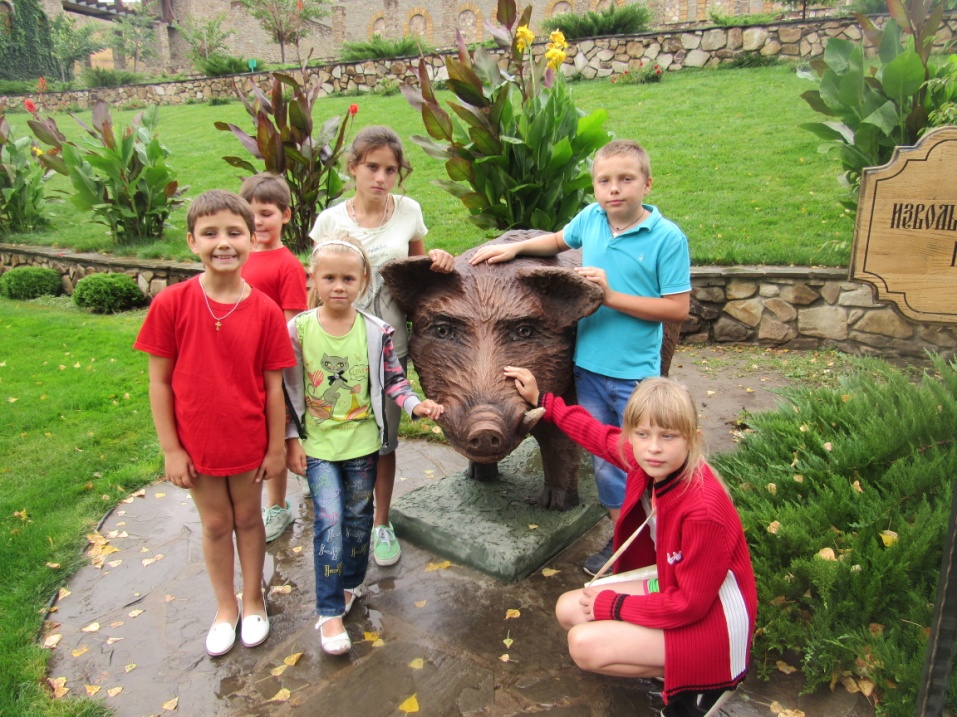 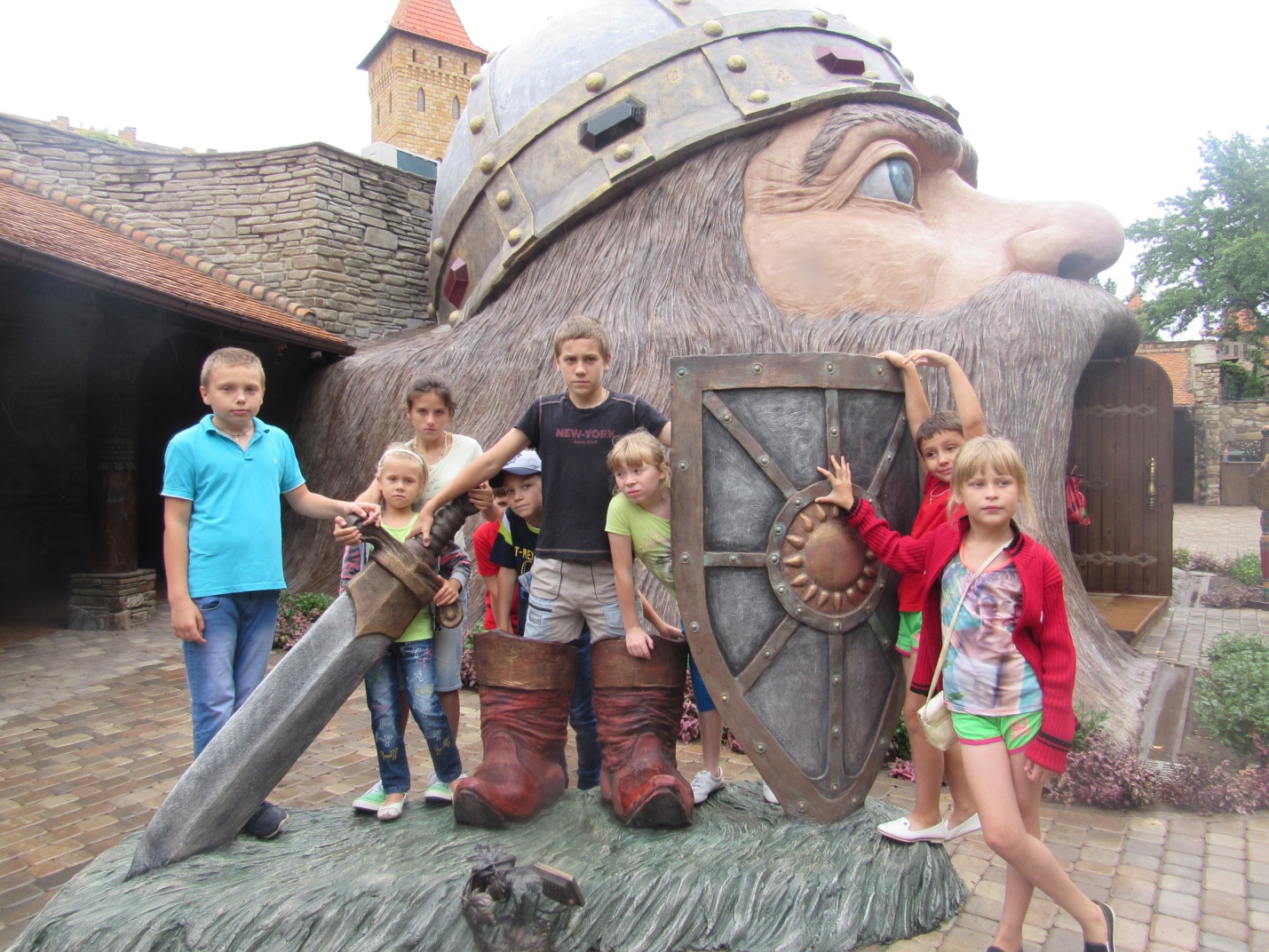 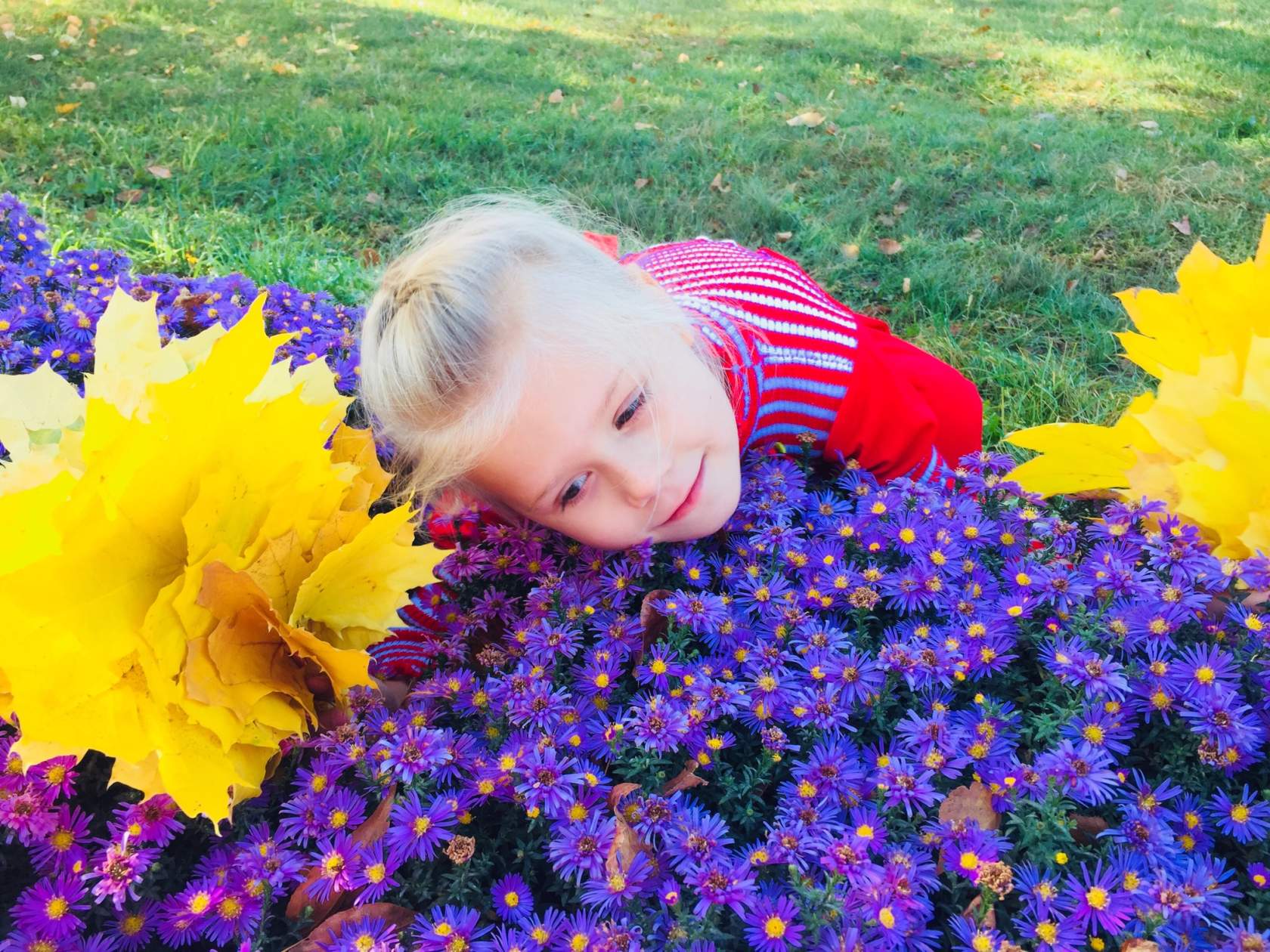 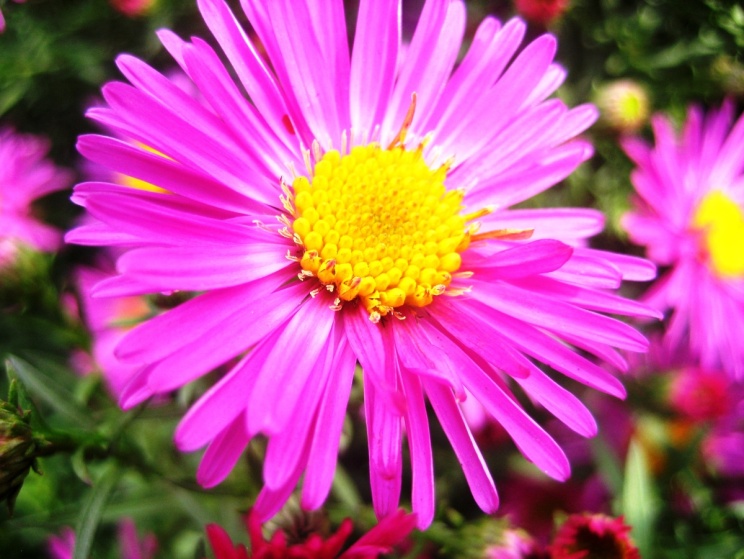 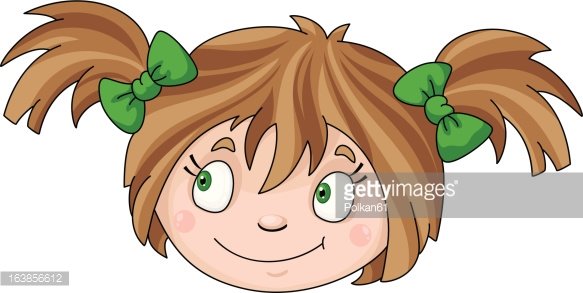 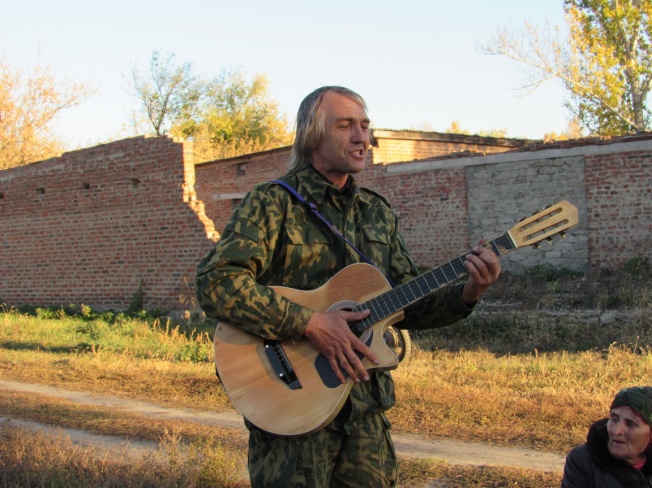 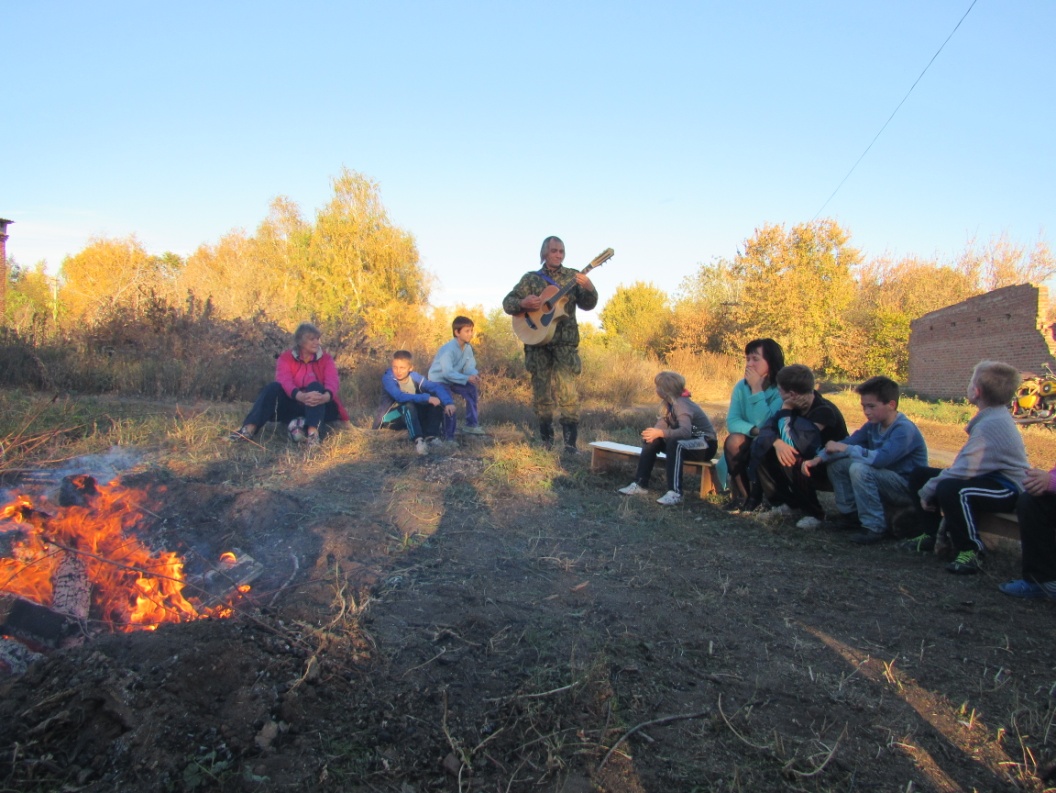 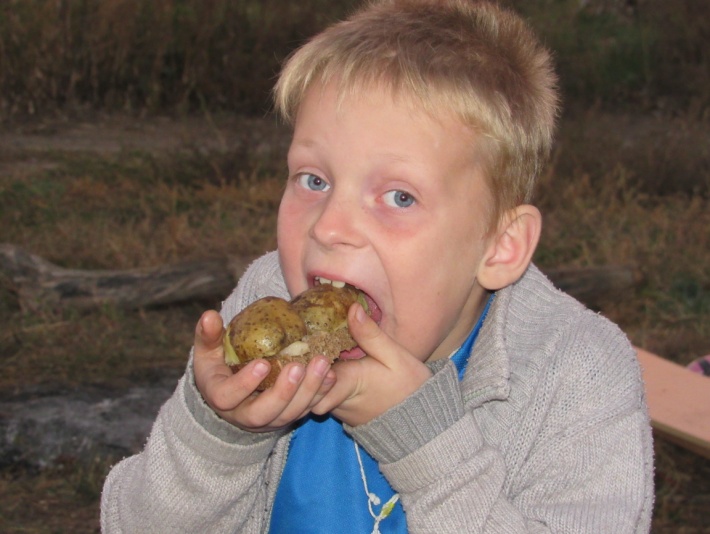 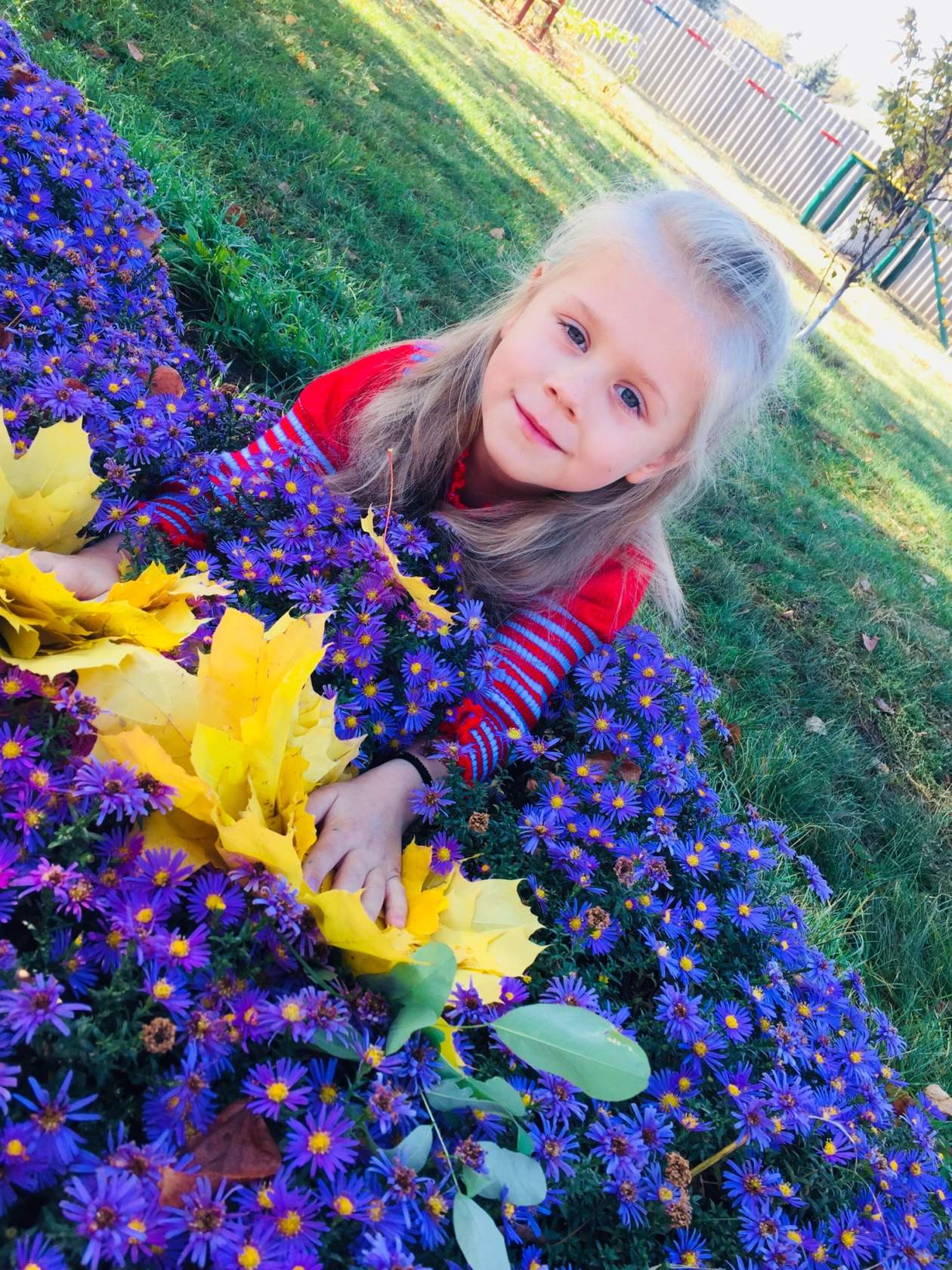 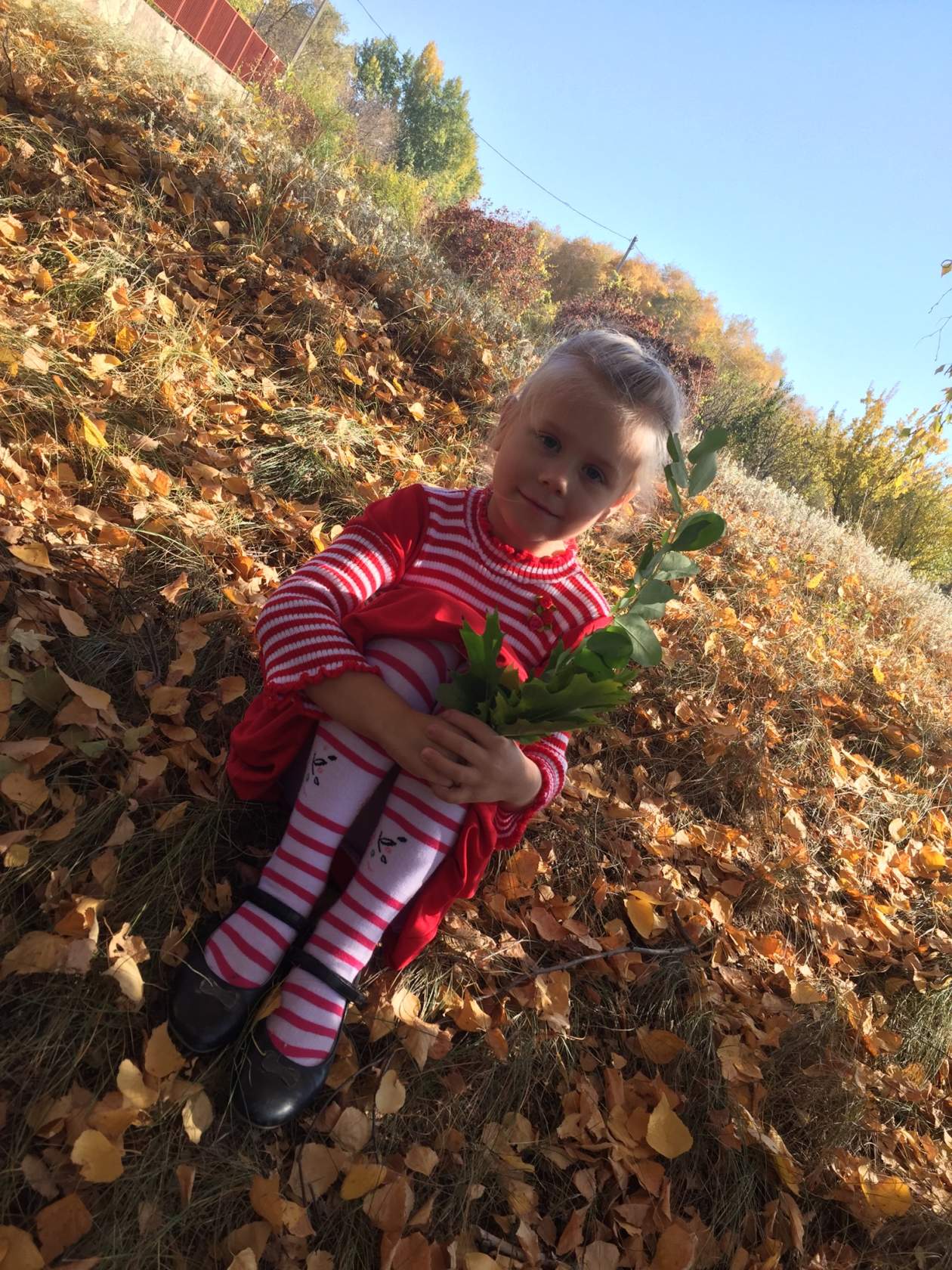 До новых встреч!